Límit d'una funció en un puntExemple: 12+1=2  “substituir la x pel valor al que tendeix la x”Límit de la funció f(x) quan x s’aproxima a 1, estic buscant a quin valor s’aproxima la y quan la x s’aproxima a 1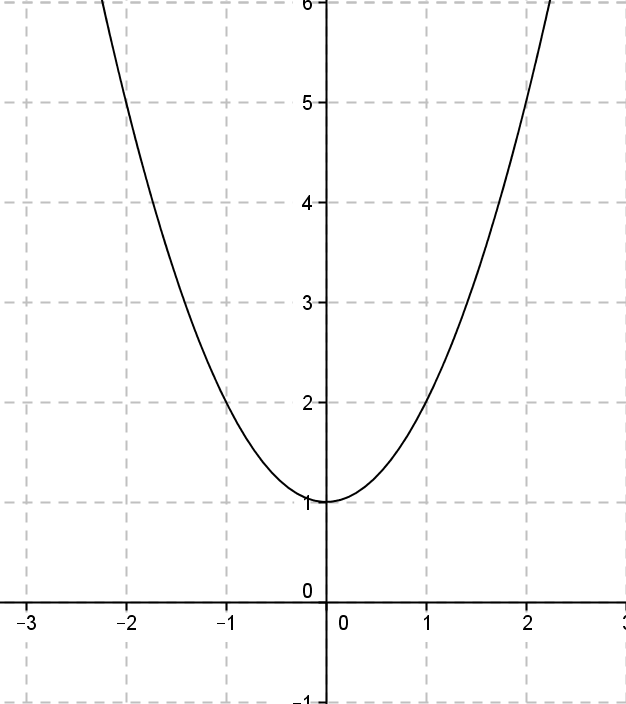 